МУНИЦИПАЛЬНЫЙ ЭТАПВСЕРОССИЙСКОЙ ОЛИМПИАДЫ ШКОЛЬНИКОВПО МАТЕМАТИКЕ2017/2018 учебного года10 класс№1. Сколькими способами можно переставлять буквы в слове «фацетия» так, чтобы не менялся порядок гласных букв?№2. Найти наименьшее значение произведения ху, где х и у удовлетворяют системе№3. Окружность, вписанная в треугольник АВС, делит основание АС точкой касания D на отрезки а и b (рис.1). Найдите площадь треугольника АВС, если известно, что .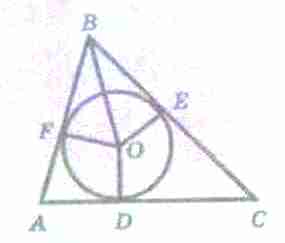             рис 1.№4. В банк помещен вклад в размере 3900 тыс. руб под 50% годовых. В конце каждого из первых четырех лет хранения после начисления процентов вкладчик дополнительно вносил на счет одну и ту же фиксированную сумму. К концу пятого года после начисления процентов оказалось, что размер вклада увеличился по сравнению с первоначальным на 725%. Какую сумму вкладчик ежегодно добавлял к вкладу?№5. Докажите, что уравнение у2 = 5х2+6 не имеет решений в целых числах.